Balloon Volleyball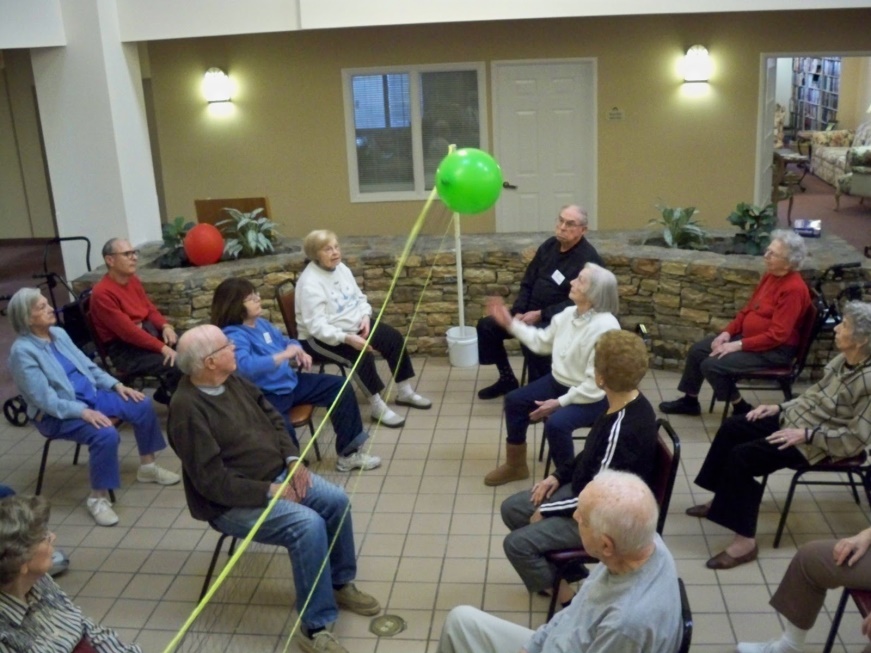 There are two ways to play this game depending on the ability of the players. Game 1Sit in a circle and try to hit the balloon to each other without it touching the floor. This can be done with as few or as many players as you would like you can even do it on your own. Game 2For this you will need a balloon some string and maybe a sheet if you are feeling adventurous. Tie the string across the room, this could be on the back of two dining chairs. The players sit on either side of the string and hit the balloon over the net if the other teams misses you get a point. To make thing harder drape a sheet over the string so you can’t see when the balloon is coming. 